Chasing CarsSnow Patrol 2005 (Lightbody, Quinn, Connolly, Simpson, Wilson)First, detune your G string down to F# (this is an Am6 tuning)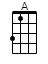 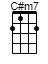 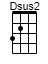  < FINGER-PICKING RIFF FOR ALL THE CHORDS >  |[A]              |[C#m7]           |[Dsus2]          |A |-----------------|-----------------|-----------------|E |---0---0---0---0-|---0---0---0---0-|---0---0---0---0-|C |-----------------|-----------------|-----------------|F#|-3---3---3---3---|-2---2---2---2---|-0---0---0---0---|  | 1 + 2 + 3 + 4 + | 1 + 2 + 3 + 4 + | 1 + 2 + 3 + 4 + |INTRO:  < RIFF > / 1 2 3 4 / [A] / [A] / [A]We’ll [A] do it all [C#m7] [C#m7] Everything [Dsus2][Dsus2] On our own [A] / [A] / [A][A] We don’t need [C#m7][C#m7] Anything [Dsus2]Or [Dsus2] anyone [A] / [A]CHORUS: < SOFT STRUMS >If I lay [A] here [A]If I just [C#m7] lay here [C#m7]Would you lie [Dsus2] with meAnd [Dsus2] just forget the world [A] / [A] / < RIFF > [A]I [A] don’t quite know [C#m7][C#m7] How to say [Dsus2][Dsus2] How I feel [A] / [A] / [A] /[A] Those three words [C#m7]Are [C#m7] said too much [Dsus2]They’re [Dsus2] not enough [A] / [A]CHORUS:  < LOUDER STRUMS >If I lay [A] here [A]If I just [C#m7] lay here [C#m7]Would you lie [Dsus2] with meAnd [Dsus2] just forget the world [A] / [A]Forget what we’re [A] told [A]Before we get [C#m7] too old [C#m7]Show me a [Dsus2] gardenThat’s [Dsus2] bursting into life [A] / [A] / < SOFT STRUMS > [A] /[A] Let’s waste time [C#m7][C#m7] Chasing cars [Dsus2]A-[Dsus2]round our heads [A] / [A] / [A]I [A] need your grace [C#m7]To [C#m7] remind me [Dsus2]To [Dsus2] find my own [A] / [A]CHORUS:  < LOUDER STRUMS >If I lay [A] here [A]If I just [C#m7] lay here [C#m7]Would you lie [Dsus2] with meAnd [Dsus2] just forget the world [A] / [A]Forget what we’re [A] told [A]Before we get [C#m7] too old [C#m7]Show me a [Dsus2] gardenThat’s [Dsus2] bursting into life [A] / [A]All that I [A] am [A]All that I [C#m7] ever was [C#m7]Is here in your [Dsus2] perfect eyes[Dsus2] They’re all I can see [A] / [A]I don’t know [A] where [A]Confused about [C#m7] how as well [C#m7]Just know these [Dsus2] things will never[Dsus2] Change for us at all [A] / [A]OUTRO CHORUS:  < RIFF >If I lay [A] here [A]If I just [C#m7] lay here [C#m7]Would you lie [Dsus2] with meAnd [Dsus2] just forget the world [A] / [A] / [A]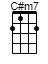 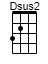 www.bytownukulele.ca                                              BACK TO SONGLIST